Publicado en Madrid el 08/10/2021 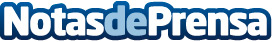 Llega Surprise Land by TresAguas, el lugar donde viven los premios Algodón de azúcar, unicornio, Tiovivo, Photomoment 360º y tickets de compra que se transforman en sorpresas, es la magia de Surprise LandDatos de contacto:Pan Comunicación655174313Nota de prensa publicada en: https://www.notasdeprensa.es/llega-surprise-land-by-tresaguas-el-lugar Categorias: Moda Madrid Entretenimiento Consumo Premios http://www.notasdeprensa.es